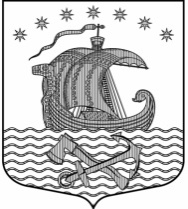 Администрациямуниципального образованияСвирицкое сельское поселениеВолховского муниципального районаЛенинградской областиПОСТАНОВЛЕНИЕ                 от   03.12.2020 г                                                        № 144О запрете выхода граждан на ледовое покрытие водных объектов и мерах по обеспечению безопасности населения на водных объектах на территории муниципального образования Свирицкое сельское поселение в осенне-зимний период 2020 - 2021 годов	В соответствии с Федеральным законом от 06.10.2003 № 131-ФЗ «Об общих принципах организации местного самоуправления в Российской Федерации», постановлением  Правительства Ленинградской области от 29.12.2007 № 352 (ред. от 28.08.2017) "Об утверждении Правил охраны жизни людей на водных объектах в Ленинградской области", в связи со становлением (разрушением) ледового покрова водных объектов в осенне-зимний период, с целью не допустить чрезвычайных ситуаций на водных объектах муниципального образования Свирицкое  сельское поселение Волховского муниципального района Ленинградской области в осенне-зимний период 2020-2021 годов,  ПОСТАНОВЛЯЕТ: 1. С  5 декабря 2020 года  запретить выход граждан на ледовое покрытие водных объектов в  осенне-зимний период 2020-2021 г.г. на территории муниципального образования Свирицкое  сельское поселение Волховского муниципального района Ленинградской области до формирования устойчивого ледового покрытия. 2. Специалисту администрации по делам ГО и ЧС обеспечить  размещение в местах массового выхода граждан на лёдовое покрытие предупреждающих  знаков безопасности на водных объектах. 3. Старостам населенных пунктов провести разъяснительную работу среди населения по обеспечению безопасности людей, охране их жизни и здоровья на ледовом покрытии рек.4. Предложить директору МОБУ «Свирицкая средняя общеобразовательная  школа»:	4.1.  провести среди учащихся школы и детей детского сада разъяснительную работу по обеспечению безопасности подростков на водных объектах, занятия с детьми по правилам поведения на ледовом покрытии водоёмов	 4.2.  организовать  проведение разъяснительной работы  среди  родителей  об опасности выхода на лед, мерам безопасности и правилам оказания первой помощи при провалах под лёд.5.   Настоящее постановление подлежит официальному опубликованию в газете «Волховские огни» и размещению на официальном сайте администрации  в сети Интернет.6. Контроль за исполнением настоящего постановления оставляю за собой.               Глава администрации                                                             Атаманова В.А.Исп. Чалкова М.В.Тел. 44-222